Analyticom COMET	Datum: 18.09.2023 Vreme: 17:42:09 CEST    Odštampao: Ljubiša Vujčić (11222650)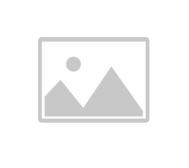 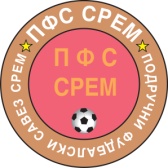 Rezultati i tabelaOrganizacija: (42402) Fudbalski savez područja Sremska MitrovicaTakmičenje: (35247497) Međuopštinska fudbalska liga Srem ISTOK 23/24 - 2023/2024Poz.: PozicijaOU: Odigrane utakmiceP: PobedeNereš NerešenoP: PoraziPOS: Postignuti golovi	PRI: Primljeni golovi	GR: Gol razlika	Bod: BodoviAnalyticom COMET - Tabela	Stranica: 1 / 1DomaćiGostiRezultatPOLETMLADOST2:1FRUŠKOGORACCAR UROŠ6:1PLANINACNAPREDAK2:0BRESTAČLJUKOVO0:2HAJDUK 1932GRANIČAR2:1HRTKOVCIKAMENI1:2RUDARČORTANOVAČKI SPORT KLUB 19391:0Poz.KlubOUPNerešPPOSPRIGRBod1.LJUKOVO5500195+14152.GRANIČAR531193+6103.HAJDUK 1932531186+2104.BRESTAČ530286+295.FRUŠKOGORAC5221129+386.KAMENI522195+487.POLET522166088.ČORTANOVAČKI SPORT KLUB 1939521275+279.PLANINAC5203510-5610.RUDAR5203812-4611.HRTKOVCI5113710-3412.MLADOST5113770413.NAPREDAK5113510-5414.CAR UROŠ (-1)5005117-16-1